 4InnoPipe: list of main synergies with EIT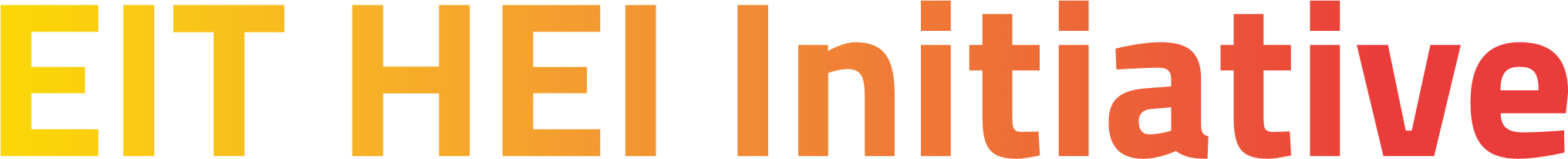 LEVELINITIATIVESYNERGYRESOURCESEITHEIIn parallel to 4InnoPipe, 48 other projects (23 from call 1 and 25 from call 2) are also working towards improving the entrepreneurial and innovation capacity of Higher Education Institutionshttps://eit-hei.eu/projects/ EITRISEIT Regional Innovation Scheme aims at advancing the innovation performance of countries with moderate or modest innovation scores as defined by the European Innovation Scoreboard, which include Croatia and Ukraine (4InnoPipe participants) https://eit.europa.eu/our-activities/eit-regional-innovation-scheme EITEducational programmesThese are Master, PhD, online courses, executive education, courses for schools, trainings and raising awareness activities, developing entrepreneurial skills across Europe and onlinehttps://eit.europa.eu/our-activities/education EITPrizesThe awards recognize innovation and entrepreneurship talent in various categories, including to graduates of EIT education programmes (EIT CHANGE) and teams of innovators of high-impact products and services for a sustainable future (EIT INNOVATORS). Other prizes are the EIT VENTURE Award, the EIT WOMAN Award and the EIT PUBLIC Award.https://eit.europa.eu/our-activities/eit-awards EITINNOVEITEIT’s annual Innovation Forum as well as INNOVEIT weeks across Europe are showcasing promising start-ups and bringing the innovation community together to discuss the future of innovation and entrepreneurshiphttps://eit.europa.eu/innoveit/2022 EITBusiness creationEIT KICs support business creation activities tailored to each stage of an idea or business: Pre-seed, Seed, Scale-up and Series A-B. A catalogue of these activities is compiled by EIThttps://eit.europa.eu/sites/default/files/eit_kics_bc_programme_catalogue_0.pdf EIT FoodSeedbed incubatorThe Seedbed Incubator is a 6-month programme aiming at transforming science and technology-based innovations into market-validated businesseshttps://entrepreneurship.eitfood.eu/launch/ EIT FoodFood Accelerator Network (FAN)EIT FAN is a 4-month equity-free grant funded programme aiming to fast-track science and technology-based innovations that help solve global food system challenges. University of Helsinki is a co-organizer of the Helsinki FANhttps://entrepreneurship.eitfood.eu/accelerate/https://www.helsinki.fi/en/networks/food-accelerator-network EIT FoodRising-Food-StarsThe RisingFoodStars programme addresses early scaleups that are past the ideation phase, have paying customers or a paid pilot project, and are ready for significant global expansionhttps://entrepreneurship.eitfood.eu/scale/ EIT FoodEducationA mix of online learning and in-person courses across Europe; ranging from short-term courses, summer schools, online learning, PhD programmes, degree-awarding Master’s programmes to certified professional education. As an example, the University of Helsinki currently teaches a free-of-charge Decision Support Innovation Toolbox training to facilitate entrepreneurial problem solving associated with new product developmenthttps://www.eitfood.eu/education/courses https://apply.eitfood.eu/en_GB/courses/course/125-ds-innovation-toolbox-2022-dsi-toolbox-2022 EIT FoodPublic engagementExamples of public engagement activities can be grouped into: 1) Dialogue and engagement via events & (digital) platforms e.g. FoodUnfolded; 2) Offering guidance by providing targeted information e.g. SEE & EAT;    3) School programmes e.g. EIT Food School Network. University of Helsinki is involved in several public engagement initiativeshttps://www.eitfood.eu/public-engagement EIT FoodUkraine-relatedEIT Food has various ongoing initiatives understand the impact of the Russian invasion to Ukraine on food prizes (including the University of Helsinki-participated project How the Ukraine crisis affects food related consumer behaviour) as well as to support Ukrainian people (including RIS4Ukraine)https://www.eitfood.eu/news/eit-food-projects-for-ukraine EIT FoodOther initiativesAs a foundational and core partner, University of Helsinki closely monitor the activities of the EIT Food. This includes the sharing of EIT Food information with the 4InnoPipe partners  EIT HealthOverall aim and activities4InnoPipe’s focus (on technologies that promote healthy people and a healthy environment: foodtech, eco-innovation, and sustainable pharmaceutical) is clearly synergetic EIT Health’s core aim of building and growing businesses to create products and services that progress healthcare in Europehttps://eit-hei.eu/projects/4innopipe/https://eithealth.eu/ EIT HealthNetworkNumerous 4InnoPipe-relevant stakeholders are EIT Health partners, including pharmaceutical companies across Europe as well as University of Helsinki’s strategic collaborator Helsinki University Hospital (HUS)https://eithealth.eu/news-article/eit-health-expands-to-finland-as-hus-becomes-partner/https://eithealth.eu/our-network/our-partners/ EIT HealthFlagship calls (for Education, Innovation, Business Creation activities)EIT Health four flagships are: 1) New models to deliver healthcare; 2) Facilitating the uptake of digital medical devices in Europe; 3) Harnessing the full potential of health data for innovation; 4) Supporting the deployment of Important Projects of Common European Interest in Health to address market failures. Call for activities are open under the first 3 flagships, with 3 cut-off dates: 2 November 2022, 1 March 2023 and 1 June 2023. https://eithealth.eu/opportunity/call-for-activities-related-to-the-flagships/EIT DigitalEducationMain education activities include 1) Master School, 2) Summer School, and 3) Professional Schoolhttps://www.eitdigital.eu/ EIT DigitalSupport for innovation /Overall activitiesEIT Digital invests in strategic areas to accelerate the market uptake and scaling of research-based digital technologies (deep tech) focusing on Europe’s key societal challenges: Digital Tech, Digital Cities, Digital Industry, Digital Wellbeing, and Digital Finance.As an example of a successful university spin-out supported by EIT Digital in the area of digital health, University of Helsinki spin-out company VEIL.AI enables the safe use of sensitive health data, offering solutions to pharmaceutical companies and hospitals.https://www.eitdigital.eu/innovationfactory2022/ https://www.helsinki.fi/en/news/innovations/university-helsinki-spinout-receives-million-dollar-international-investmentEIT Climate KICSupport in areas including Education, Entrepreneurship, Research and Innovation.One of the key themes for their Deep Demonstrations is Climate-friendly Food Systems and Diets.https://www.climate-kic.org/get-involved/apply-for-a-grant/ https://www.climate-kic.org/programmes/deep-demonstrations/climate-friendly-food-systems-and-diets/publications/Other KICs & cross-KIC activities*EIT Manufacturing EIT Manufacturing connects diverse networks and areas of expertise that are essential to industrial innovation through its Education activities, its Innovation pillar, and its Business Creation activitieshttps://www.eitmanufacturing.eu/how-to-get-involved/ Other KICs & cross-KIC activities*EIT Urban MobilityEIT Urban Mobility addresses 8 societal and urban mobility challenges (C1 Achieving sustainable urban growth; C2 Decongesting our transport networks; C3 Growing interdisciplinary talent; C4 Eco-efficient and safe transport for people and goods, including waste; C5 Data exploitation;  C6 Boosting the competitiveness of the mobility industry; C7 Shaping the framework for regulatory and behavioral change; C8 Urban governance) through the activities of the City Club, Academy, Innovation, Business Creation and Factoryhttps://www.eiturbanmobility.eu/category/calls-for-proposals/Other KICs & cross-KIC activities*EIT InnoEnergyAiming at being a leading engine for innovation and entrepreneurship in sustainable energy, it operates 3 business lines: (1) the Education Programmes, which create and accompany the future game changers in sustainable energy; (2) the Innovation Projects, which focus on producingincremental and disruptive technological innovations; (3) the Business Creation Services, where they nurtureinnovative early-stage start-ups and grow small enterprises in sustainable energyhttps://www.innoenergy.com/ Other KICs & cross-KIC activities*EIT Raw MaterialsEIT Raw Materials aims at securing a sustainable raw materials supply by driving innovation, education, and entrepreneurship across European industrial ecosystems. University of Helsinki is a project partner in EIT Raw Materials since 2019, currently involved in the delivery of the European PhD-level course ELMO-LIONhttps://eitrawmaterials.eu/category/opportunities/ https://www2.helsinki.fi/en/infrastructures/center-for-x-ray-spectroscopy/elmo-lion-kick-off-meeting Other KICs & cross-KIC activities*EIT Culture & CreativityThis newest Knowledge and Innovation Community will start operating in 2023, with a co-location center in Helsinki, and the University of Helsinki participating via the Una Europa Alliancehttps://eit.europa.eu/eit-community/eit-culture-creativity Other KICs & cross-KIC activities*Cross-KIC activitiesCross sectoral activities in which several EIT Communities and partners join forces to face the challenges around topics of common interest, such as water scarcity.https://eit.europa.eu/tags/cross-kic-initiativeOther KICs & cross-KIC activities** While no clear synergies were identified at this moment between 4InnoPipe and these other KICs & cross-KIC activities, given the dynamic nature of the KICs it is possible that future collaboration opportunities arise* While no clear synergies were identified at this moment between 4InnoPipe and these other KICs & cross-KIC activities, given the dynamic nature of the KICs it is possible that future collaboration opportunities arise* While no clear synergies were identified at this moment between 4InnoPipe and these other KICs & cross-KIC activities, given the dynamic nature of the KICs it is possible that future collaboration opportunities arise